华东交通大学2023年联合培养专升本退役大学生士兵职业适应性考试注意事项为保障我校2023年联合培养专升本退役大学生士兵职业适应性考试正常进行，请参加考试的考生注意以下事项：一、准考证打印1.打印时间2023年3月10日- 3月11日14:302.打印方式考生登录网址（https://jwc1.ecjtu.edu.cn/dfiles/14228/_upload/article/zsbzkz/考生身份证号.pdf），网上自行打印准考证。若身份证号最后一位为字母，则输入英文大写字母。例如：https://jwc1.ecjtu.edu.cn/dfiles/14228/_upload/article/zsbzkz/362330199022221324.pdf，下载的是身份证为362330199022221324的考生的准考证。二、考试安排（一）考试时间及地点时间：2023年3月11日下午14:30-16:30，时长120分钟。地点：华东交通大学南区教14栋，具体考场以准考证显示为准。注：请考生在考试当天携带部队期间获得的荣誉证书原件，考试结束后由考生自行报送学校相关部门审核。（二）考试内容及方式1.考试科目：职业适应性考试。（满分100分）2.考试内容：主要考核考生逻辑推理、空间知觉、技术技能、注意力稳定性、职业常识等。3.考试方式：笔试。4.参考资料：本考试不指定参考教材。（三）检入相关要求1.检入时间：2023年3月11日12:30-14:452.检入地点：华东交通大学南区北门。3.考试须携带好准考证、身份证、2B铅笔等考试相关物品。4.考生进校路线为：统一由学校南区北门进入，前往考点。详细路线请参照附件路线图。5.请各位考生充分考虑检入时间，预留充足的时间，以免其他意外情况造成的延误，影响正常考试。6.特别提醒：考生车辆不得进入学校。（四）考试注意事项考试迟到15分钟后不得进入考场。开考60分钟后且经监考教师允许后可提前交卷，交卷出场后不得再进场续考。附件：入校路线图附件入校路线图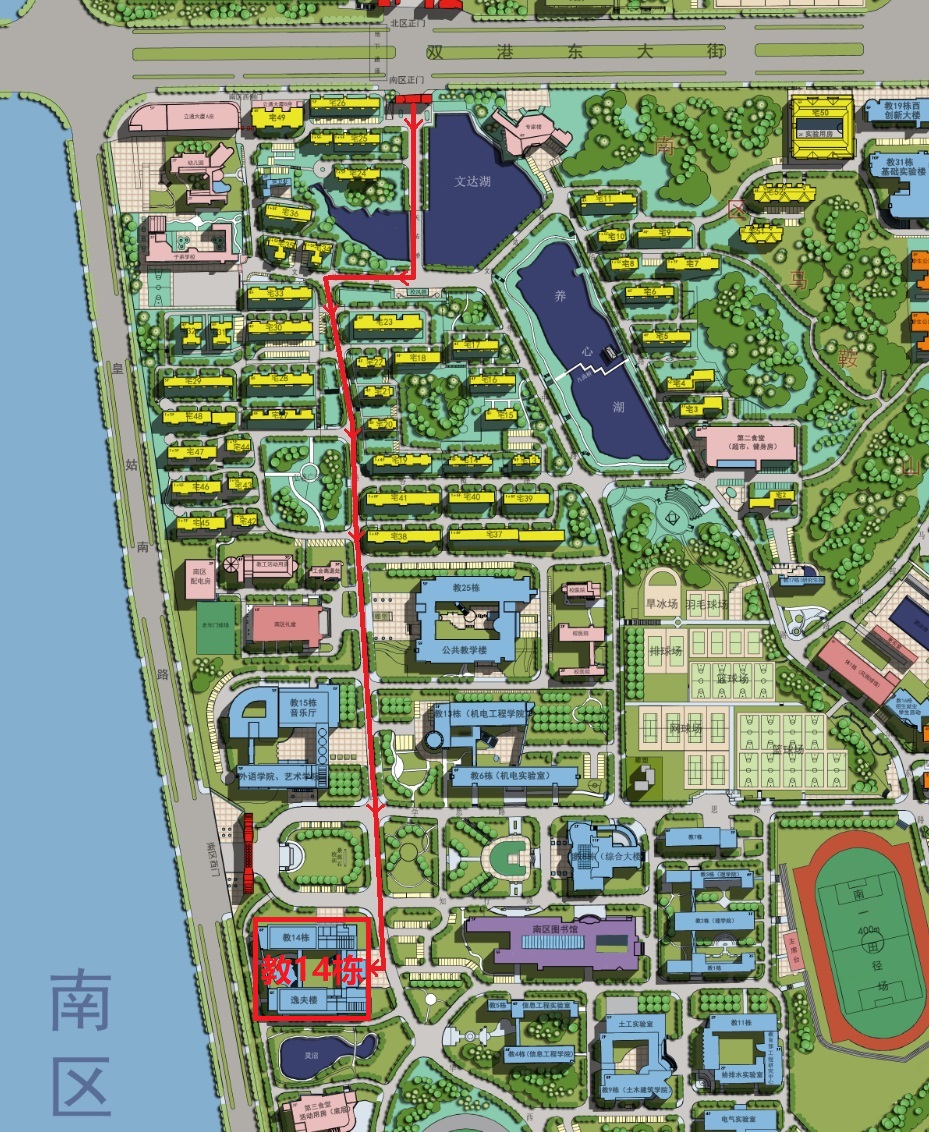 